Videos about supporting behaviour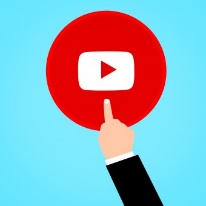 Please watch these videos to help explain our five key pointsUsing visuals   https://youtu.be/s_5y-7kk_JsLooking calm   https://youtu.be/qNIaDZsMWiI Use few words   https://youtu.be/OEgyYcS_bKs What is my child trying to communicate?   https://youtu.be/0ARZgDlZVk8 Are there any sensory needs?  https://youtu.be/xbhNnB3DmU8  